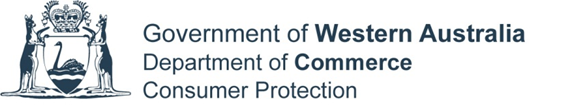 Reinstatement of an association’s incorporationAssociations Incorporation Act 2015 s151PurposeThis application form should be used by clubs, groups or associations previously incorporated under the Associations Incorporation Act 2015 (the Act) that have been cancelled and are seeking to have their incorporation reinstated.Section A: Cancelled association particulars1.	What is the name of the incorporated association seeking the exemption?     								 Inc  /   Incorporated2.	What is the incorporated association’s registration number (IARN)?	3.	What is the association’s current address?Provide your association’s email and the address you want the public to use to contact you.  The email address should not be a personal email.Street      Suburb      State      				Postcode      Telephone 	     					Mobile      Email      4.	What is your association’s current address for service?   Tick if the same as above.Mail will be sent to this address unless you advise otherwise.Street      Suburb      State      				Postcode      Telephone 	     					Mobile      Email      5.	Select the manner in which the association’s incorporation was cancelled? Select only one. Voluntary cancellation where there was surplus property under Division 1 Voluntary cancellation where no debts or surplus property under Division 2 By order of the Commissioner under Division 36.	What is the date the association’s incorporation was cancelled?      	(dd/mm/yyyy)Section B: Reasons for reinstatement7.	Has the association become incorporated under any other Act or law? Yes	 NoIf you have ticked ‘Yes’ your association is not eligible to have its incorporation reinstated under the Act.8.	Explain in as much detail as you can why you believe the association’s incorporation should be reinstated.For example, outline why you do not agree with the reasons for the cancellation, provide details of any incorrect information that the decision to cancel was based upon, or demonstrate that the association was eligible to be incorporated.Section C: Appointed person particularsProvide the name and particulars of the person making this application:Any correspondence about this application will be sent to this person using the preferred method of communication.Title Please choose only one Mr.  Mrs.  Ms.  Miss.  Other – Specify Other      First Name      				Last Name      Street      Suburb      State      				Postcode      Telephone 	     					Mobile      Email      Preferred method of communication						 Email	 PostSection D: DeclarationBefore you submit this form, check that you have provided true and correct information.  I certify that:I am duly authorised to submit this request under the Act; the information contained within this statement is true and correct; and I acknowledge that it is an offence under section 177 of the Act to make a false and misleading declaration in relation to this application.Signature      					Date       (dd/mm/yyyy)Position Held      CHECK COMPLETIONAn incomplete application cannot be processed.  Have you: Attached copies of documents which demonstrate that the association should not have been cancelled. For example, minutes of annual general meetings since the date of cancellation, financial statements or register of members.Please do not staple the documentsLODGING THE APPLICATION FORMMake a copy of this application (including any attachments) for your own records.By post: Associations and Charities BranchDepartment of Commerce		Locked Bag 14			CLOISTERS SQUARE WA  6850In person: (8.30 am to 5.00pm weekdays)Department of CommerceLevel 2, Gordon Stephenson House140 William StreetPERTH WA  6000 For assistance call our information line on 1300 30 40 74.